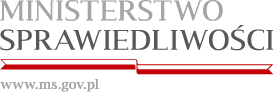 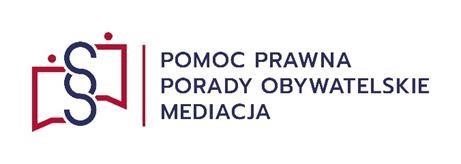 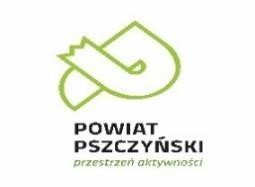 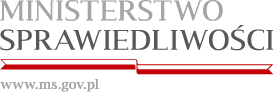 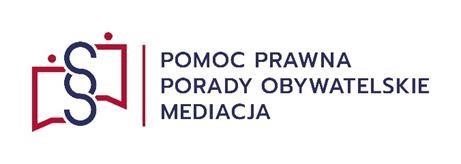 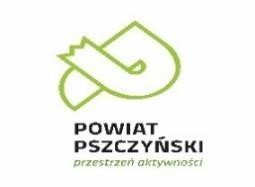 Regulamin zgłoszeń wizyt na udzielanie nieodpłatnej pomocy prawnej lub świadczenia nieodpłatnego poradnictwa obywatelskiego.  Zadanie polegające na udzielaniu nieodpłatnego pomocy prawnej lub świadczeniu nieodpłatnego poradnictwa obywatelskiego odbywa się w punkcie według wykazu planowanych dyżurów na terenie powiatu pszczyńskiego w 2024 roku.  Udzielanie nieodpłatnej pomocy prawnej lub świadczenie nieodpłatnego poradnictwa obywatelskiego odbywa się w punkcie w przeciętnym wymiarze 5 dni w tygodniu podczas dyżuru trwającego co najmniej 4 godziny dziennie, z wyłączeniem dni wolnych od pracy. Zgodnie z ustawą o dniach wolnych od pracy są to:  1 stycznia-Nowy Rok,  6 stycznia-Święto Trzech Króli,  pierwszy dzień Wielkiej Nocy,  drugi dzień Wielkiej Nocy,  1 maja-Święto Państwowe,  3 maja-Święto Narodowe Trzeciego Maja,  pierwszy dzień Zielonych Świątek,  dzień Bożego Ciała,  15 sierpnia-Wniebowzięcie Najświętszej Maryi Panny,  1 listopada-Wszystkich Świętych,  11 listopada-Narodowe Święto Niepodległości,  25 grudnia-pierwszy dzień Bożego Narodzenia,  26 grudnia-drugi dzień Bożego Narodzenia;  oraz niedziele.   Czas trwania dyżuru może ulec wydłużeniu do co najmniej 5 godzin dziennie we wszystkich punktach na obszarze powiatu w przypadku, gdy liczba osób uprawnionych, którym ma zostać udzielona nieodpłatna pomoc prawna lub świadczone nieodpłatne poradnictwo obywatelskie, uniemożliwia sprawne umawianie terminów wizyt w punktach na obszarze danego powiatu.  Udzielanie nieodpłatnej pomocy prawnej lub świadczenie nieodpłatnego poradnictwa obywatelskiego odbywa się według kolejności zgłoszeń, telefonicznie pod nr 32 44 92 378, elektronicznie pod adresem e-mail: pomocprawna@powiat.pszczyna.pl, lub osobiście w Szpitalu Powiatowym w Pszczynie, ul. Antesa 11, 43-200 Pszczyna, pokój nr 1 (obok kaplicy szpitalnej). Z ważnych uzasadnionych powodów dopuszcza się ustalenie innej kolejności udzielania nieodpłatnej pomocy prawnej lub świadczenia nieodpłatnego poradnictwa obywatelskiego. Kobiecie, która jest w ciąży, udzielanie nieodpłatnej pomocy prawnej lub świadczenie nieodpłatnego poradnictwa obywatelskiego odbywa się poza kolejnością.  Nieodpłatna pomoc prawna lub nieodpłatne poradnictwo obywatelskie obejmuje również nieodpłatną mediację według zasad organizacji spotkania mediacyjnego.  Osobom ze znaczną niepełnoprawnością ruchową, które nie mogą stawić się w punkcie osobiście, oraz osobom doświadczającym trudności w komunikowaniu się, o których mowa w ustawie z dnia 19 sierpnia 2011 r. o języku migowym i innych środkach komunikowania się, może być udzielana nieodpłatna pomoc prawna lub świadczone nieodpłatne poradnictwo obywatelskie, z wyłączeniem nieodpłatnej mediacji, także poza punktem albo za pośrednictwem środków porozumiewania się na odległość.  Ustawa o języku migowym i innych środkach komunikowania się dotyczy:  osób doświadczających trwale lub okresowo trudności w komunikowaniu się,  zwanych dalej "osobami uprawnionymi"  członków rodzin osób uprawnionych, w tym współmałżonka, dzieci własnych i przysposobionych, dzieci obcych przyjętych na wychowanie, pasierbów, rodziców, rodziców współmałżonka, rodzeństwa, ojczyma, macochy, zięciów i synowych, zwanych dalej "członkami rodzin";  osób mających stały lub bezpośredni kontakt z osobami uprawnionymi.  Osoby wymienione w pkt 7 zobowiązane są również do złożenia pisemnego oświadczenia, że nie są w stanie ponieść kosztów odpłatnej pomocy prawnej.  Oświadczenie składa się przed uzyskaniem nieodpłatnej pomocy prawnej lub poradnictwa obywatelskiego - oryginał lub kopia oświadczenia powinny trafić przed udzieleniem porady drogą elektroniczną lub telefoniczną za pośrednictwem:  faksu (32) 449 23 45, lub  w wersji elektronicznej na adres e-mail: powiat@powiat.pszczyna.pl lub  listownie na adres Starostwo Powiatowe ul. 3 maja 10, 43-200 Pszczyna z opisem  „Nieodpłatna Pomoc Prawna” lub  za pośrednictwem członków rodziny albo innych osób upoważnionych przez osobę uprawnioną-do Starostwa Powiatowego w Pszczynie, Punkt Obsługi Klienta na parterze Urzędu.  